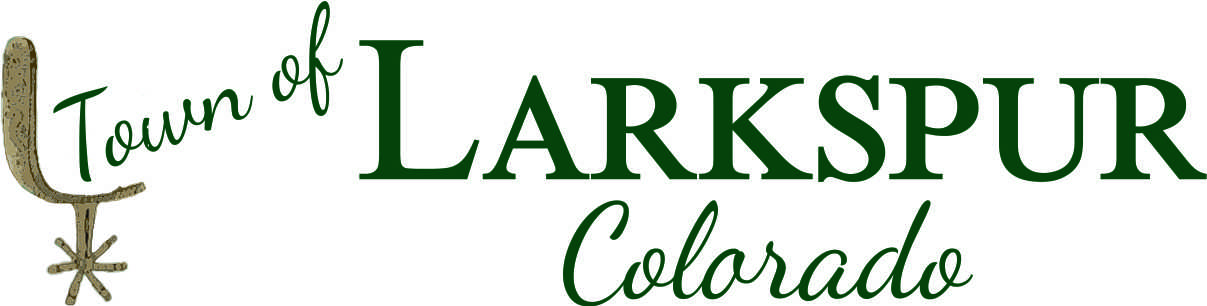 PARKS & RECREATION BOARD REGULAR MEETINGZOOM CALLMinutesDATE: January 11, 2021, 2021 @ 4:30 PMESTABLISH QUORUMMEETING CALLED TO ORDER by        Bill Kramer                             at  4:35 PM	       	PRESENT		ABSENT                                     Randy Johnson (Chairman, Voting Member)	       			X		      Bill Fischer (Alternate)	       		XDebbie Fischer (Voting Member)	       	XDwight Steyn (Alternate)	       				XAnita Wilkinson (Voting Member)	       	XRob Lilly (Voting Member)			XDave Fesing (Voting Member)		XKat Fesing (Alternate)	       		XBill Kramer (Coordinator)	       		XNON-MEMBER / GUEST:  Sean Hogan, Town ClerkOLD BUSINESSMotion to approve minutes from December 14, 2020 meetingMotion – Bill F.2nd  -  Rob L.In Favor: UnanimousRefer to December 14, 2020 minutesMEW BUSINESSIntroduce New Board Member Kat Fesing Front Range Baseball updateList on Town Web PageIn reviewing town ordinances, there is no prohibition to list Front Range Baseball on the town web site.  Town Attorney, Dan Krob, concurred.The thought behind this is FRB’s primary use of the park ball field and the need to generate maximum use of the field.Gerry Been annual tournamentSaturday July 3 Team Sideline$499 annual feeWhen I get a chance, I will explore this with Town Staff, either Wednesday or next week.Concession Stand and RestroomsProject team formedMayor MarvinJames StockstillBill TeagueBill KramerBill FischerKevin Hodnett – Contractor AdvisorTo Do ListMayor has recruited his cousin to help with the constructionMayor and Bill K to research a blue print and purchaseBill K. will share with parks board once a blueprint design and cost estimate has been identified.Front Range TrailPostpone pending Randy Johnson’s inputPark MemorialsInput from team regarding parameters and locationsGerry Been memorial benchParks board recommends the bench be mounted on the concrete, at the ball field backstop on the 1st base side.The bench has been purchased, the memorial plaque needs to be ordered/made and mounted to the bench prior to the bench being mounted.The location needs to be brought before the council for their approvalPark Rules List of RulesSign DesignBill K. presented a design taken from a picture he took from a Douglas County park and shared a list of park rules common to Larkspur’s park ordinances.  The team agreed unanimously to pursue the Country design for our park. Bill K to contact Douglas County parks department to discuss using their design and locating manufacturer.Christmas Tree LightingRemoval of decorations has been delayed to the end of January at the request of HEALTHONE in honor of all state healthcare workersBill F. suggested this notice be put on the outside electronic sign at town hall.  Bill K. to inform Sean Hogan.Larkspur Veterans MemorialBill K. shared this update.Team met January 8 at the Spur$17, 000 plus raised of the $33,000 neededStill seeking donationsFundraiser at the Spur in MarchPotential fundraiser in the park, April, Dedication ceremonyAugust 2021 goal to break groundParks and Recreation BudgetLine Item budget for park projectsThe parks department has $9,700.00 allocated at this time for park projects, e.g., the ball field restrooms, park signs, etc.These funds came from the sale of two Yurts donated to the town from Jellystone Campground.The 2021 budget will be voted on and finalized at the council meeting on December 3, 2020Do to a lack of representation by the parks board at the budget planning meetings in September and October 2020, parks and recreation allocated budget was not considered.Bill K has requested $15,000 be set aside in the budget as a line item for park projectsWith projected net revenues for 2021 to be in the neighborhood of 77,000.00 (general fund), the parks board may petition the council for a revenue transfer/amendment to the budget for any line item expense the parks board sees as critical to the continuing enhancement of the parkThe budget was approvedPark Cost AnalysisJames Stockstill has requested this in lieu of the park fees the town charges.Bill F. indicated this had already been done by the planning commission. Sean Hogan will look into this.AdjournMotion – Debbie F.2nd  -  Anita W.In Favor: Unanimous 5:09 PM adjournment